Эксплуатация газового оборудования и пожарная безопасность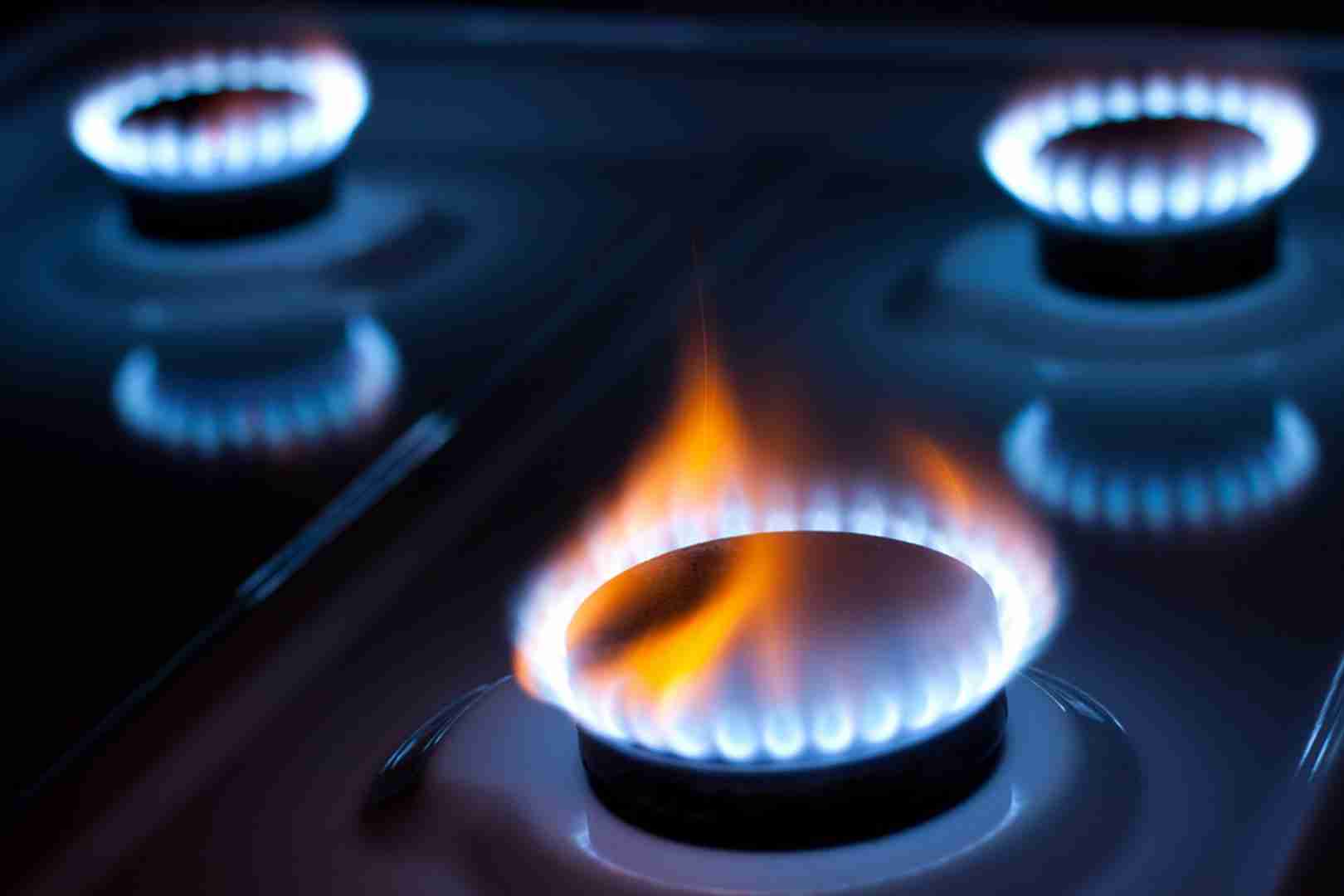 Запомните эти простые правила пожарной безопасности при эксплуатации газового оборудования! 1) На любых объектах запрещается хранить и применять на чердаках, в подвалах и цокольных этажах баллоны с горючими газами;2) Запрещается пользоваться неисправными газовыми приборами, а также устанавливать (размещать) мебель и другие горючие предметы и материалы на расстоянии менее 0,2 метра от бытовых газовых приборов по горизонтали и менее 0,7 метра - по вертикали (при нависании указанных предметов и материалов над бытовыми газовыми приборами);3) Требования к здания для проживания людей:-Запрещается хранение баллонов с горючими газами в индивидуальных жилых домах, квартирах и жилых комнатах, а также на кухнях, путях эвакуации, лестничных клетках, в цокольных этажах, в подвальных и чердачных помещениях, на балконах и лоджиях.-Пристройки и шкафы для газовых баллонов должны запираться на замок и иметь жалюзи для проветривания, а также предупреждающие надписи "Огнеопасно. Газ".- У входа в индивидуальные жилые дома, а также в помещения зданий и сооружений, в которых применяются газовые баллоны, должен размещаться предупреждающий знак пожарной безопасности с надписью "Огнеопасно. Баллоны с газом".- При использовании бытовых газовых приборов запрещается:а) эксплуатация бытовых газовых приборов при утечке газа;б) присоединение деталей газовой арматуры с помощью искрообразующего инструмента;в) проверка герметичности соединений с помощью источников открытого пламени, в том числе спичек, зажигалок, свечей.Во избежание несчастных случаев при использованиигазовых приборовСОБЛЮДАЙТЕ ПРАВИЛА БЕЗОПАСНОСТИ!ОНДПР, ПСО, УГЗ, ВДПО Красногвардейского района